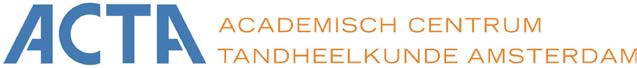 CIJFERSJABLOON VOOR DEELNAME SELECTIE ACTA 2024-2025

Ondergetekenden verklaren dat kandidaat
Voorletters en achternaam: 

Kandidaatnummer:                                               Geboortedatum (dd/mm/jj):  Datum ondertekening:	Handtekening   in schooljaar 2022-2023 5-vwo heeft afgerond en onderstaande eindcijfers van de overgang van 5 vwo naar 6 vwo heeft behaald in schooljaar 2021-2022 5-vwo heeft afgerond en onderstaande gemiddelde SE cijfers heeft behaald t/m 12 januari 2023:(Kruis het juiste vakje aan)Nederlands EngelsWiskunde A of B (indien A én B, neem het hoogste cijfer) NatuurkundeScheikunde Biologie(Alle cijfers met maximaal één decimaal achter de komma)Instructie: Vul de gegevens hierboven in. Print het formulier en onderteken het. Laat vervolgens je    onderwijsinstelling het onderstaande gedeelte invullen en ondertekenen.Instructie: Scan het volledig ingevulde en ondertekende formulier, en sla het op als pdf bestand onder de naam 'kandidaatnummer_achternaam_schoolcijfers'. Controleer het bestand op leesbaarheid! Upload je pdf bestand via het digitale persoonlijk dossier.ACTA controleert de hier vermelde gegevens steekproefsgewijs. Bij geconstateerde fraude wordt een kandidaat onmiddellijk uitgesloten van de selectieprocedure.